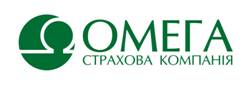 ПІДГОТОВКИ ПРОПОЗИЦІЇ КОНКУРСНИХ ТОРГІВТ.в.о. ПрезидентаАСК «ОМЕГА»Карагаєву П.А.ЗАЯВКА НА УЧАСТЬ У ТЕНДЕРІ                                                                                                                                         (надалі – Аудиторська фірма)(Найменування підприємства (код за ЄДРПОУ), інформація про аудиторську фірму, керівництво та контактної особи (прізвище, ім’я та по батькові, адреса електронної пошти, номер телефону, тощо)Вивчивши інформацію про підрядний конкурс, ми, нижчепідписані, уповноважені на підписання контракту, запевняємо АСК «ОМЕГА», що наша Аудиторська фірма дотримується визначених Законом про аудит вимог щодо незалежності, обмежень щодо надання послуг та згодні взяти участь в конкурсі на надання АСК «ОМЕГА» послуги з обов’язкового аудиту фінансової звітності за період 20____ рік і в разі перемоги згідно наших пропозицій в строк не пізніше 2-х днів з моменту позитивного рішення АУДИТОРСЬКОГО КОМІТЕТУ АСК «ОМЕГА», укласти контракт (договір).У випадку, якщо наші умови не будуть визнані кращими, але за рішенням АУДИТОРСЬКОГО КОМІТЕТУ АСК «ОМЕГА» нам буде присуджено наступне за переможцем місце, ми згодні зберегти свої зобов’язання по підписанню контракту (договору) до укладення контракту (договору) між переможцем і АСК «ОМЕГА».Повідомляємо, що для оперативного повідомлення нас з питань організаційного характеру та взаємодії з АУДИТОРСЬКОГО КОМІТЕТУ АСК «ОМЕГА» нами уповноважений (довіреність № від «__» _________ 200_ року), роб.тел. ____________, моб.тел._______________, т / фВсі відомості про проведення конкурсу просимо повідомляти уповноваженій особі.Ми оголошуємо, що до укладення контракту (договору) на виконання замовлення дана заявка має силу договору між нами.Наші юридична та поштова адреси та банківські реквізити додаються.підтверджуючі документи про включення аудиторської фірми до Окремого розділу Реєстру аудиторів та суб’єктів аудиторської діяльності, які мають право проводити обов’язковий аудит фінансової звітності підприємств, що становлять суспільний інтерес;Директор (_________________)	                                ________________________	_______________                                 (Назва компанії)                                                                                                      (Підпис)                                             (П.І.Б.)мп